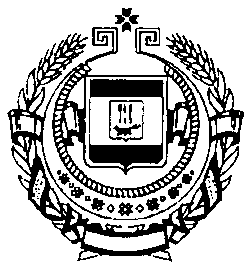 Министерство финансов Республики МордовияП Р И К А З       15 июля 2016 года                                                                 № 124СаранскО нормативах расходов, применяемых при планировании бюджетных ассигнований республиканского бюджета Республики Мордовия на 2017 год и на плановый период 2018 и 2019 годовВо исполнение пункта 5 Приказа Министерства финансов Республики Мордовия от 14 мая 2012 г. № 45 «Об утверждении Порядка и Методики планирования бюджетных ассигнований республиканского бюджета Республики Мордовия на очередной финансовый год и на плановый период, форм по предоставлению материалов для составления проекта республиканского бюджета Республики Мордовия на очередной финансовый год и плановый период и порядка их заполнения» (с изменениями, внесенными приказами Министерства финансов Республики Мордовия от 1 июля 2013 г. № 50, от 8 июля 2014 г. № 87; от 20 мая 2015 г. № 97) приказываю:1. Установить, что при планировании бюджетных ассигнований республиканского бюджета Республики Мордовия на 2017 год и на плановый период 2018 и 2019 годов применяются нормативы расходов согласно приложению к настоящему приказу.2. Признать утратившими силу:приказ Министерства финансов Республики Мордовия от 5 июня 2015 г.            № 109 «Об утверждении условных нормативов, применяемых при планировании бюджетных ассигнований республиканского бюджета Республики Мордовия на 2016 год и на плановый период 2017 и 2018 годов»;приказ Министерства финансов Республики Мордовия от 2 июля 2015 г.            № 136 «О внесении изменений в Приказ Министерства финансов Республики Мордовия от 5 июня 2015 года № 109».3. Настоящий приказ вступает в силу со дня его официального опубликования и распространяет свое действие на правоотношения, возникшие с 1 июня 2016 года.Заместитель ПредседателяПравительства - Министр финансов Республики Мордовия                                                                       А.Ю. Симонов                                                                               Приложение                                                               к приказу Министерства финансов                                                                        Республики Мордовия                                                                     от «15» июля 2016 г. № 124 Нормативы расходов, применяемые при планировании бюджетных ассигнований республиканского бюджета Республики Мордовия на 2017 год и на плановый период 2018 и 2019 годовТаблица 1Коэффициент индексации фонда оплаты труда работников казенных учрежденийТаблица 2Нормативы расходов на реализацию мероприятий активной политики занятости населенияТаблица 3Нормативы расходов на приобретение мягкого инвентаря и обмундированияТаблица 4Нормативы расходов на приобретение учебных принадлежностей, издание и приобретение учебных программ и бланковой документацииТаблица 5Нормативы расходов на приобретение моющих средств для стирки бельяТаблица 6Норматив расходов на обеспечение моющими средствами и предметами личной гигиены воспитанников в образовательных организациях, имеющих интернат, и учреждениях социальной защиты населения интернатного типа, детей-сирот и детей, оставшихся без попечения родителей, обучающихся в профессиональных образовательных организацияхТаблица 7Нормативы расходов на приобретение дезинфекционных средствТаблица 8Нормативы расходов на подписку и приобретение периодических изданий библиотекТаблица 9Норматив расходов на обновление книжного фонда республиканских библиотекТаблица 10Норматив расходов на приобретение учебной литературы для библиотек учреждений дополнительного образования, подведомственных Министерству культуры и туризма Республики МордовияТаблица 11Нормативы расходов на создание нового и прокат текущего репертуара театровТаблица 12Нормативы расходов на приобретение учебно-наглядных пособий и электронных средств обученияТаблица 13Нормативы расходов на текущее содержание государственных органов Республики МордовияТаблица 14Нормативы расходов на оказание государственных услугТаблица 15Нормативы расходов на предоставление компенсации по приобретению комплекта одежды и обуви, мягкого инвентаря и оборудования детям-сиротам и детям, оставшимся без попечения родителей, лицам из числа детей-сирот и детей, оставшихся без попечения родителей, выпускающимся из всех типов государственных образовательных организаций Республики Мордовия за исключением лиц, продолжающих обучение по очной форме в профессиональных образовательных организацияхТаблица 16Нормативы расходов на приобретение в пользу отдельных категорий граждан услуг автомобильного транспорта, осуществляющего перевозку отдельных категорий населения на территории Республики Мордовия в городском и пригородном сообщении на основании социального проездного документаТаблица 17Нормативы расходов на командировочные выплаты должностным лицам и муниципальным служащим органов местного самоуправления*Таблица 18Нормативы расходов на санаторно-курортное лечение (включая проезд и отчисления во внебюджетные фонды) Главы администрации муниципального района (городского округа)Таблица 19Нормативы расходов на оплату услуг связи для должностных лиц и муниципальных служащих органов местного самоуправленияТаблица 20Нормативы расходов на осуществление текущего ремонта и технического обслуживания автомобильного транспорта, обслуживающего администрацию муниципального района*Таблица 21Нормативы расходов на оплату прочих работ, услуг для органов местного самоуправленияТаблица 22Нормативы расходов на приобретение материальных запасов, за исключением расходов на оплату бензина, дизельного или иного топлива для транспортных средств должностных лиц и муниципальных служащих органов местного самоуправленияТаблица 23Прогнозные цены и тарифы на горюче-смазочные материалы и отдельные виды топливаТаблица 24Прогнозные цены и тарифы на электрическую энергию для тарифной группы «Население и потребители, приравненные к населению», тепловую энергию, горячую воду, услуги водоснабжения и водоотведенияТаблица 25Прогнозные цены на электрическую энергию для тарифной группы «Прочие потребители» (в том числе бюджетные потребители)Таблица 26Средние расчетные цены и тарифы на природный газ№ п/пНаименование показателяОчередной финансовый годПервый год планового периодаВторой год планового периода№ п/пНаименование показателя2017 год2018 год2019 год123451Коэффициент индексации фонда оплаты труда работников казенных учреждений1,001,001,002Коэффициент индексации фонда оплаты труда работников учреждений, повышение оплаты труда которых предусмотрено Указами Президента Российской Федерации от 7 мая 2012 г. № 597, от 1 июня 2012 г. № 761, от 28 декабря 2012 г. № 1688В соответствии с нормативными правовыми актами, утвержденными Правительством Республики МордовияВ соответствии с нормативными правовыми актами, утвержденными Правительством Республики МордовияВ соответствии с нормативными правовыми актами, утвержденными Правительством Республики Мордовия3Коэффициент индексации фонда оплаты труда специалистов архивных учрежденийВ соответствии с Планом мероприятий (Дорожной картой), утвержденной Правительством Республики Мордовия В соответствии с Планом мероприятий (Дорожной картой), утвержденной Правительством Республики Мордовия В соответствии с Планом мероприятий (Дорожной картой), утвержденной Правительством Республики Мордовия № п/пНаименование показателяКонтингентНорматив на единицу обеспечиваемого контингента, рублей в годНорматив на единицу обеспечиваемого контингента, рублей в годНорматив на единицу обеспечиваемого контингента, рублей в год№ п/пНаименование показателяКонтингентОчередной финансовый годПервый год планового периодаВторой год планового периода№ п/пНаименование показателяКонтингент2017 год2018 год2019 год1234561Норматив затрат на организацию информирования о положении на рынке труда, включая организацию ярмарок вакансий и учебных рабочих местгражданин из числа экономически активного населения1,301,371,442Норматив затрат на организацию профессиональной ориентации граждангражданин из числа обратившихся в службу занятости в отчетном финансовом году в целях поиска работы12,3112,9913,643Норматив затрат на социальную адаптацию безработных граждан на рынке трудабезработный гражданин19,8020,8921,934Норматив затрат на организацию профессионального обучения и дополнительного профессионального образования безработных граждан в расчете на одного безработного гражданина за обучение в целом по Республике Мордовиябезработный гражданин4 277,304 512,554 738,185Норматив затрат на организацию профессионального обучения и дополнительного профессионального образования безработных граждан в части переезда к месту обучения и обратно, суточных и проживания безработный гражданин9 000,09 000,09 000,0№ п/пТип учрежденияКонтингентНорматив на единицу обеспечиваемого контингента, рублей в годНорматив на единицу обеспечиваемого контингента, рублей в годНорматив на единицу обеспечиваемого контингента, рублей в год№ п/пТип учрежденияКонтингентОчередной финансовый годПервый год планового периодаВторой год планового периода№ п/пТип учрежденияКонтингент2017 год2018 год2019 год1234561Больницы, госпитали, медико-санитарные части, участковые больницы, роддома, дома сестринского уходакойка2 415,42 548,22 675,62Санатории учреждений здравоохранениякойка770,3812,7853,33Дома ребенкакойка5 626,85 936,36 233,14Поликлиники самостоятельные, врачебные амбулатории, диагностические центры, диспансеры бескоечныеврачебная должность4 840,65 106,85 362,15Дневные стационары всех типовкойка1 033,61 090,41 144,96Фельдшерско-акушерские пунктыучреждение376,6397,3417,27Станции и отделения скорой и неотложной помощи, Государственное казенное учреждение здравоохранения «Мордовский республиканский центр «Медицины катастроф»штатная единица647,0682,6716,78Станция переливания крови (отделения)врачебная должность144,9152,9160,59Государственное казенное учреждение здравоохранения «Республиканское бюро судебно-медицинской экспертизы», Государственное бюджетное учреждение здравоохранения «Мордовский республиканский центр по профилактике и борьбе со СПИД и инфекционными заболеваниями»врачебная должность186,1196,3206,110Дошкольные образовательные организации, интернаты при общеобразовательных школах, интернаты при спортивных школах и спортсооружениях, общежития при образовательных организациях, оздоровительные лагеря, Государственное казенное учреждение Республики Мордовия дополнительного образования детей «Республиканская детская музыкальная школа-интернат»место162,2171,1179,711Общеобразовательные школы-интернаты всех типов, детские домавоспитанник из числа детей-сирот и детей, оставшихся без попечения родителей2 307,72 434,62 556,312Общеобразовательные школы-интернаты всех типов, детские домавоспитанник1 351,91 426,31 497,613Общеобразовательные школы-интернаты всех типов, детские домавоспитанник из числа детей-сирот и детей, оставшихся без попечения родителей при поступлении в профессиональные образовательные организации7 900,18 334,68 751,314Профессиональные образовательные организацииобучающийся из числа детей-сирот и детей, оставшихся без попечения родителей10 933,611 534,912 111,615Отделение реабилитации детей и подростков с ограниченными физическими и умственными возможностями при Государственном бюджетном учреждении Республики Мордовия «Комплексный центр социального обслуживания по городскому округу Саранск»ребенок из числа детей и подростков с ограниченными физическими и умственными возможностями1 351,91 426,31 497,616Учреждения социальной защиты населениякойка827,7873,2916,917Учреждения ветеринарииветспециалист, санитар629,4664,0697,2№ п/пНаправление расходовКонтингентНорматив на единицу обеспечиваемого контингента, рублей в годНорматив на единицу обеспечиваемого контингента, рублей в годНорматив на единицу обеспечиваемого контингента, рублей в год№ п/пНаправление расходовКонтингентОчередной финансовый годПервый год планового периодаВторой год планового периода№ п/пНаправление расходовКонтингент2017 год2018 год2019 год1234561Приобретение учебных123456принадлежностейобщеобразовательные школы-интернаты, детские дома-школывоспитанник73,2677,2981,152Издание и приобретение учебных программ и бланковой документации:общеобразовательные школы, интернаты при школах, школы-интернаты, детские дома-школы, дошкольные образовательные организации, профессиональные образовательные организациивоспитанник, учащийся, обучающийся по образовательной программе профессионального образования2,883,043,19№ п/пВид производственного показателяНорматив затрат на 1 человека (койку) в год, рублей (из расчета 52 смен белья в год)Норматив затрат на 1 человека (койку) в год, рублей (из расчета 52 смен белья в год)Норматив затрат на 1 человека (койку) в год, рублей (из расчета 52 смен белья в год)№ п/пВид производственного показателяОчередной финансовый годПервый год планового периодаВторой год планового периода№ п/пВид производственного показателя2017 год2018 год2019 год123451Обеспечиваемый контингент (койки)439,6463,8487,02Персонал изолятора, карантина, физиотерапевтических и врачебных кабинетов150,3158,6166,53Персонал кухни138,6146,2153,54Медперсонал, воспитатели и прочий персонал80,785,189,4№ п/пНаименование показателяОчередной финансовый годПервый год планового периодаВторой год планового периода№ п/пНаименование показателя2017 год2018 год2019 год123451Норматив расходов на обеспечение моющими средствами и предметами личной гигиены, рублей в год1 086,01 145,71 203,0№ п/пТип учрежденияКонтингентНорматив на единицу обеспечиваемого контингента, рублей в годНорматив на единицу обеспечиваемого контингента, рублей в годНорматив на единицу обеспечиваемого контингента, рублей в год№ п/пТип учрежденияКонтингентОчередной финансовый годПервый год планового периодаВторой год планового периода№ п/пТип учрежденияКонтингент2017 год2018 год2019 год1234561Больницы, госпитали, медико-санитарные части, участковые больницы, дома сестринского ухода, родильные дома Койка2 509,72 647,72 780,11234562Дневные стационары всех типовКойка1 181,71 246,71 309,03Поликлиники самостоятельные, амбулатории, диагностические центры (поликлинические отделения больниц, госпиталей, медико- санитарных частей, участковых больниц, домов сестринского ухода, родильных домов) и фельдшерско-акушерские пунктыврачебное посещение3,13,33,5№ п/пТип учрежденияНорматив на 1 библиотеку, тыс. рублей в год Норматив на 1 библиотеку, тыс. рублей в год Норматив на 1 библиотеку, тыс. рублей в год № п/пТип учрежденияОчередной финансовый годПервый год планового периодаВторой год планового периода№ п/пТип учреждения2017 год2018 год2019 год123451Республиканские библиотеки621,46655,64688,422Городские библиотеки (г. Рузаевка, г.о. Саранск)11,7412,3913,013Сельские (поселковые) библиотеки3,053,223,384Районные (центральные) библиотеки8,829,319,78№ п/пНаименование показателяОчередной финансовый годПервый год планового периодаВторой год планового периода№ п/пНаименование показателя2017 год2018 год2019 год123451Норматив расходов на обновление книжного фонда республиканских библиотек на одного жителя, рублей в год0,490,520,55№ п/пНаименование показателяОчередной финансовый годПервый год планового периодаВторой год планового периода№ п/пНаименование показателя2017 год2018 год2019 год123451Норматив расходов на приобретение учебной литературы для библиотек учреждений дополнительного образования, подведомственных Министерству культуры и туризма Республики Мордовия на одно учреждение дополнительного образования, рублей в год532,2561,5589,5№ п/пТип учрежденияНормативы затрат на 1 учреждение на создание нового и прокат текущего репертуара, тыс. рублей в годНормативы затрат на 1 учреждение на создание нового и прокат текущего репертуара, тыс. рублей в годНормативы затрат на 1 учреждение на создание нового и прокат текущего репертуара, тыс. рублей в год№ п/пТип учрежденияОчередной финансовый годПервый год планового периодаВторой год планового периода№ п/пТип учреждения2017 год2018 год2019 год123451Драматический театр41,343,645,82Театр музыкальной комедии80,584,989,13Театр кукол24,225,526,84Концертные учреждения3,84,04,25Театр и Кино «Крошка»4,24,44,6№ п/пТип учрежденияКонтингентНорматив на единицу обеспечиваемого контингента, рублей в годНорматив на единицу обеспечиваемого контингента, рублей в годНорматив на единицу обеспечиваемого контингента, рублей в год№ п/пТип учрежденияКонтингентОчередной финансовый годПервый год планового периодаВторой год планового периода№ п/пТип учрежденияКонтингент2017 год2018 год2019 год1234561Общеобразовательные школы, школы-интернаты, детские дома-школы:начальная школашкола98,1103,5108,7неполная средняя школашкола697,5735,9772,7средняя школашкола996,11 050,91 103,42Профессиональные образовательные организациипрофессия по образовательной программе профессионального образования2 278,92 404,22 524,4№ п/пТип учрежденияНорма расходов  на 1 штатную единицу в год, тыс. рублей Норма расходов  на 1 штатную единицу в год, тыс. рублей Норма расходов  на 1 штатную единицу в год, тыс. рублей Норма расходов  на 1 штатную единицу в год, тыс. рублей Норма расходов  на 1 штатную единицу в год, тыс. рублей Норма расходов  на 1 штатную единицу в год, тыс. рублей Норма расходов  на 1 штатную единицу в год, тыс. рублей Норма расходов  на 1 штатную единицу в год, тыс. рублей Норма расходов  на 1 штатную единицу в год, тыс. рублей № п/пТип учрежденияОчередной финансовый годОчередной финансовый годОчередной финансовый годПервый год планового периодаПервый год планового периодаПервый год планового периодаВторой год планового периодаВторой год планового периодаВторой год планового периода№ п/пТип учреждения2017 год2017 год2017 год2018 год2018 год2018 год2019 год2019 год2019 год№ п/пТип учреждениярасходные материалы и предметы снабжениякомандировочные расходыуслуги связирасходные материалы и предметы снабжениякомандировочные расходыуслуги связирасходные материалы и предметы снабжениякомандировочные расходыуслуги связи12345678910111Председатель Государственного Собрания Республики Мордовия99,7166,3252,5105,2175,4266,4110,5184,2279,72Председатель Правительства Республики Мордовия99,7166,3252,5105,2175,4266,4110,5184,2279,73Первый заместитель Председателя Государственного Собрания Республики Мордовия83,2137,1229,487,8144,6242,092,2151,8254,14Заместитель Председателя Государственного Собрания Республики Мордовия74,7124,5191,178,8131,3201,682,7137,9211,75Первый заместитель Председателя Правительства Республики Мордовия83,2137,1229,487,8144,6242,092,2151,8254,16Заместитель Председателя Правительства Республики Мордовия74,7124,5191,178,8131,3201,682,7137,9211,77Министр Республики Мордовия, руководитель иного исполнительного органа государственной власти Республики Мордовия – член Правительства Республики Мордовия11,5111,641,912,1117,744,212,7123,646,48Председатель Комитета Государственного Собрания Республики Мордовия67,3116,6182,971,0123,0193,074,6129,2202,79Полномочный представитель Республики Мордовия при Президенте Российской Федерации74,7124,5191,178,8131,3201,682,7137,9211,710Председатель Центральной избирательной комиссии Республики Мордовия74,7124,5191,178,8131,3201,682,7137,9211,711Заместитель Председателя Центральной избирательной комиссии Республики Мордовия67,3116,6182,971,0123,0193,074,6129,2202,712Секретарь Центральной избирательной комиссии Республики Мордовия11,5111,641,912,1117,744,212,7123,646,413Председатель Счетной палаты Республики Мордовия74,7124,5191,178,8131,3201,682,7137,9211,714Уполномоченный по правам человека в Республике Мордовия11,5111,641,912,1117,744,212,7123,646,415Уполномоченный по правам ребенка в Республике Мордовия11,5111,641,912,1117,744,212,7123,646,416Уполномоченный по защите прав предпринимателей  в Республике Мордовия11,5111,641,912,1117,744,212,7123,646,4Аппарат Администрации Главы Республики Мордовия Аппарат Администрации Главы Республики Мордовия Аппарат Администрации Главы Республики Мордовия Аппарат Администрации Главы Республики Мордовия Аппарат Администрации Главы Республики Мордовия Аппарат Администрации Главы Республики Мордовия Аппарат Администрации Главы Республики Мордовия Аппарат Администрации Главы Республики Мордовия Аппарат Администрации Главы Республики Мордовия Аппарат Администрации Главы Республики Мордовия Аппарат Администрации Главы Республики Мордовия 17Руководитель Администрации Главы Республики Мордовия83,2137,1229,487,8144,6242,092,2151,8254,118Первый заместитель Руководителя Администрации – руководитель  структурного подразделения (начальник управления) Администрации Главы Республики Мордовия74,7111,6191,178,8117,7201,682,7123,6211,719Секретарь Совета по вопросам общественной безопасности Республики Мордовия74,7111,678,578,8117,782,882,7123,686,920Заместитель Руководителя Администрации – руководитель  структурного подразделения (начальник управления) Администрации Главы Республики Мордовия74,7111,6191,178,8117,7201,682,7123,6211,721Заместитель Руководителя Администрации Главы Республики Мордовия74,7111,6191,178,8117,7201,682,7123,6211,722Государственный  советник Главы Республики Мордовия74,783,2182,978,887,8193,082,792,2202,723Старший советник  Главы Республики Мордовия66,483,2182,970,187,8193,073,692,2202,724Советник Главы Республики Мордовия50,066,4166,352,870,1175,455,473,6184,225Руководитель группы помощников  Главы Республики Мордовия66,483,2182,970,187,8193,073,692,2202,726Старший помощник Главы Республики Мордовия66,483,2182,970,187,8193,073,692,2202,727Помощник Главы Республики Мордовия50,066,4166,352,870,1175,455,473,6184,228Руководитель пресс-службы Главы Республики Мордовия66,483,2182,970,187,8193,073,692,2202,729Заместитель Руководителя пресс-службы Главы Республики Мордовия33,333,383,235,135,187,836,936,992,230Руководитель структурного подразделения (начальник управления, секретариата)66,483,2182,970,187,8193,073,692,2202,731Заведующий отделом, не входящим в состав иного структурного подразделения33,333,383,235,135,187,836,936,992,232Заведующий отделом в составе структурного подразделения33,333,383,235,135,187,836,936,992,233Заместитель руководителя структурного подразделения (управления)33,333,383,235,135,187,836,936,992,234Заместитель руководителя структурного подразделения (управления) - заведующий отделом33,333,383,235,135,187,836,936,992,235Заместитель Секретаря Совета по вопросам общественной безопасности Республики Мордовия66,483,2182,970,187,8193,073,692,2202,736Заместитель заведующего отделом, не входящим в состав иного структурного подразделения33,333,383,235,135,187,836,936,992,237Заведующий сектором8,47,050,08,97,452,89,37,855,438Консультант5,33,626,35,63,827,75,94,029,139Главный специалист5,33,69,15,63,89,65,94,010,140Ведущий специалист5,33,69,15,63,89,65,94,010,141Специалист 1 разряда5,01,99,15,32,09,65,62,110,1Аппарат Государственного Собрания Республики МордовияАппарат Государственного Собрания Республики МордовияАппарат Государственного Собрания Республики МордовияАппарат Государственного Собрания Республики МордовияАппарат Государственного Собрания Республики МордовияАппарат Государственного Собрания Республики МордовияАппарат Государственного Собрания Республики МордовияАппарат Государственного Собрания Республики МордовияАппарат Государственного Собрания Республики МордовияАппарат Государственного Собрания Республики МордовияАппарат Государственного Собрания Республики Мордовия42Руководитель аппарата83,2137,1229,487,8144,6242,092,2151,8254,143Заведующий отделом50,066,4166,352,870,1175,455,473,6184,244Заместитель заведующего отделом33,333,383,235,135,187,836,936,992,245Помощник Председателя Государственного Собрания Республики Мордовия50,066,4166,352,870,1175,455,473,6184,246Заведующий сектором8,47,050,08,97,452,89,37,855,447Консультант5,33,626,35,63,827,75,94,029,148Главный специалист5,33,69,15,63,89,65,94,010,149Ведущий специалист5,33,69,15,63,89,65,94,010,150Специалист 1 разряда5,01,99,15,32,09,65,62,110,1Аппарат Правительства Республики МордовияАппарат Правительства Республики МордовияАппарат Правительства Республики МордовияАппарат Правительства Республики МордовияАппарат Правительства Республики МордовияАппарат Правительства Республики МордовияАппарат Правительства Республики МордовияАппарат Правительства Республики МордовияАппарат Правительства Республики МордовияАппарат Правительства Республики МордовияАппарат Правительства Республики Мордовия51Старший помощник Председателя Правительства Республики Мордовия50,066,4166,352,870,1175,455,473,6184,252Помощник Председателя Правительства Республики Мордовия33,333,383,235,135,187,836,936,992,253Помощник заместителя Председателя Правительства Республики Мордовия33,333,383,235,135,187,836,936,992,254Заведующий Секретариатом Аппарата Правительства Республики Мордовия50,066,4166,352,870,1175,455,473,6184,255Заведующий сектором8,47,050,08,97,452,89,37,855,456Консультант 8,47,050,08,97,452,89,37,855,457Главный специалист5,33,69,15,63,89,65,94,010,158Ведущий специалист5,33,69,15,63,89,65,94,010,159Специалист 1 разряда5,01,99,15,32,09,65,62,110,1Аппараты Министерства финансов Республики Мордовия, Министерства экономики Республики МордовияАппараты Министерства финансов Республики Мордовия, Министерства экономики Республики МордовияАппараты Министерства финансов Республики Мордовия, Министерства экономики Республики МордовияАппараты Министерства финансов Республики Мордовия, Министерства экономики Республики МордовияАппараты Министерства финансов Республики Мордовия, Министерства экономики Республики МордовияАппараты Министерства финансов Республики Мордовия, Министерства экономики Республики МордовияАппараты Министерства финансов Республики Мордовия, Министерства экономики Республики МордовияАппараты Министерства финансов Республики Мордовия, Министерства экономики Республики МордовияАппараты Министерства финансов Республики Мордовия, Министерства экономики Республики МордовияАппараты Министерства финансов Республики Мордовия, Министерства экономики Республики МордовияАппараты Министерства финансов Республики Мордовия, Министерства экономики Республики Мордовия60Первый заместитель Министра58,1111,641,961,3117,744,264,4123,646,461Заместитель Министра41,743,441,944,045,844,246,248,146,462Руководитель структурного подразделения33,321,632,935,122,834,736,923,936,463Заместитель руководителя структурного подразделения16,87,032,917,77,434,718,67,836,464Консультант5,33,626,35,63,827,75,94,029,165Главный специалист5,33,69,15,63,89,65,94,010,166Ведущий специалист5,33,69,15,63,89,65,94,010,167Специалист 1 разряда5,01,99,15,32,09,65,62,110,168Специалист 2 разряда5,01,99,15,32,09,65,62,110,169Специалист 3 разряда5,01,99,15,32,09,65,62,110,1Аппарат  министерств, иных исполнительных органов государственной власти Республики Мордовия   Аппарат  министерств, иных исполнительных органов государственной власти Республики Мордовия   Аппарат  министерств, иных исполнительных органов государственной власти Республики Мордовия   Аппарат  министерств, иных исполнительных органов государственной власти Республики Мордовия   Аппарат  министерств, иных исполнительных органов государственной власти Республики Мордовия   Аппарат  министерств, иных исполнительных органов государственной власти Республики Мордовия   Аппарат  министерств, иных исполнительных органов государственной власти Республики Мордовия   Аппарат  министерств, иных исполнительных органов государственной власти Республики Мордовия   Аппарат  министерств, иных исполнительных органов государственной власти Республики Мордовия   Аппарат  министерств, иных исполнительных органов государственной власти Республики Мордовия   Аппарат  министерств, иных исполнительных органов государственной власти Республики Мордовия   70Первый заместитель Министра, первый заместитель руководителя иного  исполнительного органа государственной власти, являющегося членом Правительства Республики Мордовия9,950,437,610,453,239,710,955,941,771Руководитель иного исполнительного органа государственной власти, не являющийся членом Правительства Республики Мордовия9,950,437,610,453,239,710,955,941,772Заместитель Министра, заместитель иного исполнительного органа государственной власти, являющегося членом Правительства Республики Мордовия8,443,435,58,945,837,59,348,139,473Заместитель Министра, заместитель руководителя иного исполнительного органа государственной власти, не являющийся членом Правительства Республики Мордовия8,443,435,58,945,837,59,348,139,474Руководитель структурного подразделения исполнительного органа  государственной власти Республики Мордовия,  руководитель которого является членом Правительства Республики Мордовия6,77,011,07,17,411,67,57,812,275Руководитель структурного подразделения исполнительного органа  государственной власти Республики Мордовия,  руководитель которого не является членом Правительства Республики Мордовия6,77,011,07,17,411,67,57,812,276Заместитель руководителя структурного подразделения  министерства, иного исполнительного органа государственной власти  Республики Мордовия6,77,011,07,17,411,67,57,812,277Руководитель подразделения (заведующий отделом) в составе структурного подразделения (управления)6,77,011,07,17,411,67,57,812,278Консультант5,33,611,05,63,811,65,94,012,279Главный специалист5,33,69,15,63,89,65,94,010,180Ведущий специалист5,33,69,15,63,89,65,94,010,181Специалист 1 разряда5,01,99,15,32,09,65,62,110,182Специалист 2 разряда5,01,99,15,32,09,65,62,110,183Специалист 3 разряда5,01,99,15,32,09,65,62,110,1Аппарат Центральной избирательной комиссии Республики МордовияАппарат Центральной избирательной комиссии Республики МордовияАппарат Центральной избирательной комиссии Республики МордовияАппарат Центральной избирательной комиссии Республики МордовияАппарат Центральной избирательной комиссии Республики МордовияАппарат Центральной избирательной комиссии Республики МордовияАппарат Центральной избирательной комиссии Республики МордовияАппарат Центральной избирательной комиссии Республики МордовияАппарат Центральной избирательной комиссии Республики МордовияАппарат Центральной избирательной комиссии Республики МордовияАппарат Центральной избирательной комиссии Республики Мордовия84Начальник отдела9,950,441,910,453,244,210,955,946,485Заведующий сектором5,33,611,05,63,811,65,94,012,286Консультант5,33,611,05,63,811,65,94,012,287Главный специалист5,33,69,15,63,89,65,94,010,188Ведущий специалист5,33,69,15,63,89,65,94,010,1Аппарат Постоянного представительства Республики Мордовия при Президенте Российской ФедерацииАппарат Постоянного представительства Республики Мордовия при Президенте Российской ФедерацииАппарат Постоянного представительства Республики Мордовия при Президенте Российской ФедерацииАппарат Постоянного представительства Республики Мордовия при Президенте Российской ФедерацииАппарат Постоянного представительства Республики Мордовия при Президенте Российской ФедерацииАппарат Постоянного представительства Республики Мордовия при Президенте Российской ФедерацииАппарат Постоянного представительства Республики Мордовия при Президенте Российской ФедерацииАппарат Постоянного представительства Республики Мордовия при Президенте Российской ФедерацииАппарат Постоянного представительства Республики Мордовия при Президенте Российской ФедерацииАппарат Постоянного представительства Республики Мордовия при Президенте Российской ФедерацииАппарат Постоянного представительства Республики Мордовия при Президенте Российской Федерации89Заместитель Полномочного представителя Республики Мордовия при Президенте Российской Федерации67,3116,6182,971,0123,0193,074,6129,2202,790Директор Центра мордовской культуры Постоянного представительства Республики Мордовия при Президенте Российской Федерации50,066,4166,352,870,1175,455,473,6184,291Начальник отдела9,950,441,910,453,244,210,955,946,492Заведующий сектором 5,33,611,05,63,811,65,94,012,293Консультант5,33,611,05,63,811,65,94,012,294Главный специалист5,33,69,15,63,89,65,94,010,195Ведущий специалист5,33,69,15,63,89,65,94,010,196Специалист 1 разряда5,01,99,15,32,09,65,62,110,1Аппарат Счетной палаты Республики МордовияАппарат Счетной палаты Республики МордовияАппарат Счетной палаты Республики МордовияАппарат Счетной палаты Республики МордовияАппарат Счетной палаты Республики МордовияАппарат Счетной палаты Республики МордовияАппарат Счетной палаты Республики МордовияАппарат Счетной палаты Республики МордовияАппарат Счетной палаты Республики МордовияАппарат Счетной палаты Республики МордовияАппарат Счетной палаты Республики Мордовия97Аудитор 9,950,441,910,453,244,210,955,946,498Руководитель аппарата9,950,441,910,453,244,210,955,946,499Старший инспектор6,77,030,07,17,431,77,57,833,3100Инспектор6,77,030,07,17,431,77,57,833,3101Главный специалист5,33,69,15,63,89,65,94,010,1102Ведущий специалист5,33,69,15,63,89,65,94,010,1Аппарат Уполномоченного по правам человека в Республике МордовияАппарат Уполномоченного по правам человека в Республике МордовияАппарат Уполномоченного по правам человека в Республике МордовияАппарат Уполномоченного по правам человека в Республике МордовияАппарат Уполномоченного по правам человека в Республике МордовияАппарат Уполномоченного по правам человека в Республике МордовияАппарат Уполномоченного по правам человека в Республике МордовияАппарат Уполномоченного по правам человека в Республике МордовияАппарат Уполномоченного по правам человека в Республике МордовияАппарат Уполномоченного по правам человека в Республике МордовияАппарат Уполномоченного по правам человека в Республике Мордовия103Заведующий отделом6,77,011,07,17,411,67,57,812,2104Консультант5,33,611,05,63,811,65,94,012,2Аппарат Мирового судьи в Республике МордовияАппарат Мирового судьи в Республике МордовияАппарат Мирового судьи в Республике МордовияАппарат Мирового судьи в Республике МордовияАппарат Мирового судьи в Республике МордовияАппарат Мирового судьи в Республике МордовияАппарат Мирового судьи в Республике МордовияАппарат Мирового судьи в Республике МордовияАппарат Мирового судьи в Республике МордовияАппарат Мирового судьи в Республике МордовияАппарат Мирового судьи в Республике Мордовия105Помощник мирового судьи16,63,679,417,53,883,818,44,088,0106Секретарь судебного заседания16,63,679,417,53,883,818,44,088,0№ п/пНаименование услугУровень бюджетной системыПолучатели услугНорматив расходов, рублейНорматив расходов, рублейНорматив расходов, рублей№ п/пНаименование услугУровень бюджетной системыПолучатели услугОчередной финансовый годПервый год планового периодаВторой год планового периода№ п/пНаименование услугУровень бюджетной системыПолучатели услуг2017 год2018 год2019 год12345671Услуги в области физической культуры и спортаБюджеты муниципальных районов (городского округа)житель7,598,018,412Услуги в области физической культуры и спортаРеспубликанский бюджетжитель48,8151,4954,063Услуги в области молодежной политикиБюджеты муниципальных районов, за исключением бюджетов Ковылкинского и Рузаевского муниципальных районовжитель3,313,493,664Услуги в области молодежной политикиБюджеты  Ковылкинского и Рузаевского муниципальных районовжитель6,496,857,195Услуги в области молодежной политикиБюджет городского округажитель9,7910,3310,856Услуги в области молодежной политикиРеспубликанский бюджетжитель25,1726,5527,887Организация отдыха детей в каникулярное времяБюджеты муниципальных районов (городского округа)житель в возрасте от 6 до 17 лет35,2037,1439,008Благоустройство территорииБюджет городского округажитель422,42445,65467,939Благоустройство территорииБюджет городского поселения Рузаевкажитель387,19408,49428,9110Благоустройство территорииАдминистративные центры муниципальных районов, за исключением городского поселения Рузаевкажитель352,02371,38389,9511Благоустройство территорииГородских и сельских поселений, за исключением административных центров муниципальных районовжитель149,61157,84165,73№ п/пНаименование показателяНорматив расходов на единицу производственного показателя, рублейНорматив расходов на единицу производственного показателя, рублейНорматив расходов на единицу производственного показателя, рублей№ п/пНаименование показателяОчередной финансовый годПервый год планового периодаВторой год планового периода№ п/пНаименование показателя2017 год2018 год2019 год123451Норматив расходов на предоставление компенсации по приобретению комплекта одежды и обуви, мягкого инвентаря и оборудования детям-сиротам и детям, оставшимся без попечения родителей, лицам из числа детей-сирот и детей, оставшихся без попечения родителей, выпускающимся из всех типов государственных образовательных организаций Республики Мордовия за исключением лиц, продолжающих обучение по очной форме в профессиональных образовательных организациях74 833,278 949,082 896,5№ п/пНаименование показателяНорматив расходов на единицу производственного показателя, рублейНорматив расходов на единицу производственного показателя, рублейНорматив расходов на единицу производственного показателя, рублей№ п/пНаименование показателяОчередной финансовый годПервый год планового периодаВторой год планового периода№ п/пНаименование показателя2017 год2018 год2019 год123451Норматив расходов на приобретение в пользу отдельных категорий граждан услуг автомобильного транспорта, осуществляющего перевозку отдельных категорий населения на территории Республики Мордовия в городском и пригородном сообщении на основании социального проездного документа996,61 051,41 104,0№ п/пПолучатели услугНорма расходов на одну единицу должностного лица и муниципального служащего, рублейНорма расходов на одну единицу должностного лица и муниципального служащего, рублейНорма расходов на одну единицу должностного лица и муниципального служащего, рублей№ п/пПолучатели услугОчередной финансовый годПервый год планового периодаВторой год планового периода№ п/пПолучатели услуг2017 год2018 год2019 год123451Для должностных лиц и муниципальных служащих городского округа Саранск, муниципального района1 095,31 155,51 213,32Для должностных лиц и муниципальных служащих городских поселений, сельских поселений632,4667,2700,6__________________________* Из общей суммы командировочных расходов 20% планируется на выплату суточных при служебных командировках, 40% на оплату проезда при служебных командировках, 40% на оплату найма жилых помещений при служебных командировках__________________________* Из общей суммы командировочных расходов 20% планируется на выплату суточных при служебных командировках, 40% на оплату проезда при служебных командировках, 40% на оплату найма жилых помещений при служебных командировках__________________________* Из общей суммы командировочных расходов 20% планируется на выплату суточных при служебных командировках, 40% на оплату проезда при служебных командировках, 40% на оплату найма жилых помещений при служебных командировках__________________________* Из общей суммы командировочных расходов 20% планируется на выплату суточных при служебных командировках, 40% на оплату проезда при служебных командировках, 40% на оплату найма жилых помещений при служебных командировках__________________________* Из общей суммы командировочных расходов 20% планируется на выплату суточных при служебных командировках, 40% на оплату проезда при служебных командировках, 40% на оплату найма жилых помещений при служебных командировках№ п/пНаименование показателяНорматив расходов, тыс. рублей в годНорматив расходов, тыс. рублей в годНорматив расходов, тыс. рублей в год№ п/пНаименование показателяОчередной финансовый годПервый год планового периодаВторой год планового периода№ п/пНаименование показателя2017 год2018 год2019 год123451Норматив расходов на санаторно-курортное лечение (включая проезд и отчисления во внебюджетные фонды) Главы администрации муниципального района (городского округа)88,888,888,8№ п/пПолучатели услугНорматив расходов на одну единицу должностного лица и муниципального служащего, рублей в годНорматив расходов на одну единицу должностного лица и муниципального служащего, рублей в годНорматив расходов на одну единицу должностного лица и муниципального служащего, рублей в год№ п/пПолучатели услугОчередной финансовый годПервый год планового периодаВторой год планового периода№ п/пПолучатели услуг2017 год2018 год2019 год123451Для должностных лиц и муниципальных служащих городского округа Саранск, муниципального района6 324,56 672,37 005,92Для должностных лиц и муниципальных служащих городских поселений, сельских поселений3 240,13 418,33 589,2№ п/пНаименование показателяНорматив расходов на единицу производственного показателя, рублейНорматив расходов на единицу производственного показателя, рублейНорматив расходов на единицу производственного показателя, рублей№ п/пНаименование показателяОчередной финансовый годПервый год планового периодаВторой год планового периода№ п/пНаименование показателя2017 год2018 год2019 год123451Норматив расходов на осуществление текущего ремонта и технического обслуживания автомобильного транспорта, обслуживающего администрацию муниципального района3 400,43 587,43 766,8______________________________* 50% от установленного норматива планируется на оплату услуг по текущему ремонту и техническому обслуживанию автотранспортных средств, оказываемых сторонними организациями (статья КОСГУ 225), 50% от установленного норматива планируется на оплату договоров на приобретение запасных частей для автотранспортных средств (статья КОСГУ 340). ______________________________* 50% от установленного норматива планируется на оплату услуг по текущему ремонту и техническому обслуживанию автотранспортных средств, оказываемых сторонними организациями (статья КОСГУ 225), 50% от установленного норматива планируется на оплату договоров на приобретение запасных частей для автотранспортных средств (статья КОСГУ 340). ______________________________* 50% от установленного норматива планируется на оплату услуг по текущему ремонту и техническому обслуживанию автотранспортных средств, оказываемых сторонними организациями (статья КОСГУ 225), 50% от установленного норматива планируется на оплату договоров на приобретение запасных частей для автотранспортных средств (статья КОСГУ 340). ______________________________* 50% от установленного норматива планируется на оплату услуг по текущему ремонту и техническому обслуживанию автотранспортных средств, оказываемых сторонними организациями (статья КОСГУ 225), 50% от установленного норматива планируется на оплату договоров на приобретение запасных частей для автотранспортных средств (статья КОСГУ 340). ______________________________* 50% от установленного норматива планируется на оплату услуг по текущему ремонту и техническому обслуживанию автотранспортных средств, оказываемых сторонними организациями (статья КОСГУ 225), 50% от установленного норматива планируется на оплату договоров на приобретение запасных частей для автотранспортных средств (статья КОСГУ 340). № п/пПолучатели услугНорматив расходов на одну единицу должностного лица и муниципального служащего, рублей в годНорматив расходов на одну единицу должностного лица и муниципального служащего, рублей в годНорматив расходов на одну единицу должностного лица и муниципального служащего, рублей в год№ п/пПолучатели услугОчередной финансовый годПервый год планового периодаВторой год планового периода№ п/пПолучатели услуг2017 год2018 год2019 год123451Для должностных лиц и муниципальных служащих городского округа Саранск, муниципального района1 104,41 165,11 223,42Для должностных лиц и муниципальных служащих городских поселений, сельских поселений562,8593,8623,5№ п/пПолучатели услугНорматив расходов на одну единицу должностного лица и муниципального служащего, рублей в годНорматив расходов на одну единицу должностного лица и муниципального служащего, рублей в годНорматив расходов на одну единицу должностного лица и муниципального служащего, рублей в год№ п/пПолучатели услугОчередной финансовый годПервый год планового периодаВторой год планового периода№ п/пПолучатели услуг2017 год2018 год2019 год123451Для должностных лиц и муниципальных служащих городского округа Саранск, муниципального района1 095,31 155,51 213,32Для должностных лиц и муниципальных служащих городских поселений, сельских поселений632,4667,2700,6№ п/пНаименованиеЕд. изм.Очередной финансовый годПервый год планового периодаВторой год планового периода№ п/пНаименованиеЕд. изм.2017 год2018 год2019 год123456Горюче-смазочные материалыГорюче-смазочные материалыГорюче-смазочные материалыГорюче-смазочные материалыГорюче-смазочные материалы1Бензин автомобильный марки А-76 (А-80)литр35,7637,9740,252Бензин автомобильный марки А-92 (АИ-92), АИ-93литр36,9939,2841,643Бензин автомобильный марки А-95литр40,2542,7545,324Дизельное топливолитр38,5240,9143,375Машинное масло литр343,68364,99386,896Сжиженный газ для заправки автомобилялитр15,8916,8817,89Твердое топливо и стоимость доставки топлива для населенияТвердое топливо и стоимость доставки топлива для населенияТвердое топливо и стоимость доставки топлива для населенияТвердое топливо и стоимость доставки топлива для населенияТвердое топливо и стоимость доставки топлива для населения7Дрова топливные для населениясклад. м3510,00510,00510,008Доставка твердого топливамаш/км14,0714,0714,079Розничная цена на топливо твердое (дрова), реализуемое ООО «Промкомбинат» склад. м3615,98615,98615,98Сжиженный газСжиженный газСжиженный газСжиженный газСжиженный газ10Розничная цена на сжиженный газ, реализуемый населению для бытовых нуждруб/кг14,0014,0014,00№ п/пНаименованиеЕд. изм.Очередной финансовый годОчередной финансовый годПервый год планового периодаПервый год планового периодаВторой год планового периодаВторой год планового периода№ п/пНаименованиеЕд. изм.2017 год2017 год2018 год2018 год2019 год2019 год№ п/пНаименованиеЕд. изм.с 1 января по 30 июняс 1 июля по 31 декабряс 1 января по 30 июняс 1 июля по 31 декабряс 1 января по 30 июняс 1 июля по 31 декабря123456789ВодоснабжениеВодоснабжениеВодоснабжениеВодоснабжениеВодоснабжениеВодоснабжениеВодоснабжениеВодоснабжение1МУП ЖКХ "Ардатовское" Ардатовский районруб./куб. м24,1125,5625,5626,8326,8328,182МП "Тургеневожилкомхоз"  Ардатовский районруб./куб. м57,4360,7560,7563,8663,8667,053ОАО "Ардатовский светотехнический завод" Ардатовский районруб./куб. м28,1229,6829,6831,2831,2832,844ООО "Коммунсервис" Атюрьевский районруб./куб. м27,1328,7928,7930,4430,4431,965ЗАО "Агроводоканал" Атяшевский районруб./куб. м19,0220,2320,2321,4221,4222,496Атяшевское МП ЖКХ  Атяшевский районруб./куб. м24,3725,2925,2926,5526,5527,887МП "Жилищник" Большеберезниковский районруб./куб. м20,4421,5021,5022,5822,5823,708МУП "Жилищник" Большеигнатовский районруб./куб. м26,7228,1628,1629,5729,5731,059ООО РЭП "Дубенское" Дубенский районруб./куб. м28,6130,3530,3531,9431,9433,5410ООО "Монтажремстрой" Ельниковский районруб./куб. м24,7025,9925,9927,2127,2128,5711ООО "Водоканал" п. Явас Зубово-Полянского районаруб./куб. м23,1924,3824,3825,6025,6026,8812ООО "Зубова-Полянаводоканал" Зубово-Полянский районруб./куб. м26,7728,2428,2429,6529,6531,1313МУП "Энергосервис" Инсарский районруб./куб. м27,1528,6128,6130,0430,0431,5414ООО "Водоснаб" Ичалковский районруб./куб. м32,0333,8733,8735,6335,6337,4115МП "Кадошкиноэлектротеплосеть" Кадошкинский районруб./куб. м32,2832,2832,2834,0934,0935,7916ООО "Краснослободскводоканалсервис" Краснослободский районруб./куб. м24,2225,2625,2626,5226,5227,8517МУП ГП Ковылкино "Водоканал Ковылкинский" Ковылкинский районруб./куб. м8,278,888,889,519,519,9918ООО "Водоканал Ковылкинский" Ковылкинский районруб./куб. м23,7325,1825,1826,5526,5527,8819СПОК "Кочелаевский" Ковылкинский районруб./куб. м29,5631,3331,3332,9432,9434,5920АО ГУ "ЖКХ" Ковылкинский районруб./куб. м70,6974,9374,9378,6878,6882,6121ООО "Кочкуровожилсервис" Кочкуровский районруб./куб. м28,9630,8130,8132,6932,6934,3222ООО "Эффектресурс" Лямбирский районруб./куб. м31,6333,5333,5335,2035,2036,9623ГБУЗ РМ "МРПБ" Лямбирский районруб./куб. м13,8614,5814,5815,3115,3116,0724ООО "Строительная инициатива" Лямбирский районруб./куб. м22,7524,1824,1825,6325,6326,9125ООО "Лямбирские тепло-водо сети"  Лямбирский районруб./куб. м19,7620,9720,9722,1222,1223,2326ИП Секаев М.А. Лямбирский районруб./куб. м27,7529,2329,2330,5930,5932,1227МУП "Коммунальник"                         Ромодановский районруб./куб. м25,0526,5626,5628,0528,0529,4528ОАО "РЖД" (Муромский территориальный участок )  Ромодановский районруб./куб. м20,7621,7121,7122,8022,8023,9429МУП "Старошайговское ЖКХ" Старошайговский районруб./куб. м29,6931,4631,4633,1833,1834,8430ООО "Горвода" Рузаевский районруб./куб. м25,0626,6726,6728,1528,1529,5631МП "Плодопитомническое ЖКХ" Рузаевский районруб./куб. м22,2323,5323,5324,7724,7726,0132ИП Плотников С.И. Рузаевский районруб./куб. м24,5026,0226,0227,5427,5428,9233АО ГУ "ЖКХ" Рузаевский районруб./куб. м34,5436,6136,6138,4438,4440,3734ОАО "РЖД" (Рузаевский территориальный участок )  Рузаевский районруб./куб. м30,2431,8531,8533,3433,3435,0135ООО Темниковский "Водоканал"  Темниковский районруб./куб. м23,3524,3724,3725,5925,5926,8736МУП "Андреевское ЖКХ" с. Андреевка Темниковский район руб./куб. м23,8225,2325,2326,5226,5227,8537МКП "Коммунальщик" Теньгушевский районруб./куб. м30,3532,1832,1833,9533,9535,6538ООО "Барашево" Теньгушевский районруб./куб. м30,8632,7432,7434,5634,5636,2939ИП Лузгин А.Г. Торбеевский районруб./куб. м28,0029,8229,8231,5331,5333,1140МП "Спецавтохозяйство" Чамзинский районруб./куб. м30,3432,1332,1333,7933,7935,4841МП "Водоканал" Чамзинский районруб./куб. м28,9130,5630,5632,1532,1533,7642МП го Саранск "Саранское водопроводно-канализационное хозяйство" г.о. Саранскруб./куб. м22,5723,9123,9125,1125,1126,3643АО ГУ "ЖКХ" г.о. Саранскруб./куб. м22,0923,4223,4224,5924,5925,8244ООО "ЖЭК" г.о. Саранскруб./куб. м14,2814,6114,6114,8914,8915,63ВодоотведениеВодоотведениеВодоотведениеВодоотведениеВодоотведениеВодоотведениеВодоотведениеВодоотведение45МУП ЖКХ "Ардатовское" Ардатовский районруб./куб. м19,0920,2420,2421,2521,2522,3146МП "Тургеневожилкомхоз"  Ардатовский районруб./куб. м12,4613,0413,0413,5413,5414,2247Атяшевское МП ЖКХ  Атяшевский районруб./куб. м26,8828,2428,2429,5329,5331,0148ЗАО "Агроводоканал" Атяшевский районруб./куб. м18,2419,3419,3420,3920,3921,4149МП "Жилищник" Большеберезниковский районруб./куб. м16,1716,9416,9417,6817,6818,5650МУП "Жилищник" Большеигнатовский районруб./куб. м2,832,932,933,013,013,1651ООО РЭП "Дубенское" Дубенский районруб./куб. м14,3115,0115,0115,6015,6016,3852ООО "Монтажремстрой" Ельниковский районруб./куб. м14,3715,0515,0515,6215,6216,4053ООО "Водоканал" п. Явас Зубово-Полянского районаруб./куб. м18,0418,7918,7919,4819,4820,4554ООО "Зубова-Полянаводоканал" Зубово-Полянский районруб./куб. м47,0049,7949,7952,4952,4955,1155ООО "Резерв" Инсарский районруб./куб. м9,6610,1110,1110,5310,5311,0656ООО СЗ "Сармич" руб./куб. м22,9323,9523,9524,9524,9526,1957ОАО "Ичалковские Очистные Сооружения" Ичалковский районруб./куб. м40,1642,6842,6845,3045,3047,5758МП "Кадошкиноэлектротеплосеть" Кадошкинский районруб./куб. м29,2430,8330,8332,2932,2933,9059ООО "Краснослободскводоканалсервис" Краснослободский районруб./куб. м26,1727,1227,1228,0028,0029,4060МУП ГП Ковылкино "Водоканал Ковылкинский" Ковылкинский районруб./куб. м8,499,089,089,689,6810,1661ООО "Водоканал - Ковылкинский" Ковылкинский районруб./куб. м22,9324,3024,3025,4525,4526,7262 АО "ГУ ЖКХ" Ковылкинский районруб./куб. м54,9158,2058,2061,1161,1164,1763ООО "Эффектресурс"  Лямбирский районруб./куб. м11,1511,8211,8212,4112,4113,0364ООО "Лямбирские тепло-водо-сети"  Лямбирский районруб./куб. м15,5516,1016,1016,5916,5917,4265ООО "Строительная инициатива" Лямбирский районруб./куб. м8,508,888,889,199,199,6566ГУЗ "Республиканская психиатрическая больница" Лямбирский районруб./куб. м7,507,877,878,218,218,6267МУП "Коммунальник" Ромодановский районруб./куб. м10,7211,3311,3311,9011,9012,5068ООО "Ромодановосахар"руб./куб. м7,607,977,978,318,318,7269ООО "Горсток" Рузаевский районруб./куб. м21,7122,7322,7323,8723,8725,0670МП "Плодопитомническое ЖКХ" Рузаевский районруб./куб. м13,3714,0314,0314,5914,5915,3271 АО "ГУ ЖКХ" Рузаевский районруб./куб. м31,8833,7933,7935,4835,4837,2672МБУ "Управление обслуживания"руб./куб. м3,423,593,593,733,733,9273МУП "Старошайговское ЖКХ" Старошайговский районруб./куб. м49,6352,3152,3154,7654,7657,5074ООО Темниковский "Водоканал"  Темниковский районруб./куб. м24,3125,5925,5926,7126,7128,0575МУП "Андреевское ЖКХ" Темниковский район руб./куб. м26,4727,8427,8429,0429,0430,4976МКП "Коммунальщик" Теньгушевский районруб./куб. м35,2837,3537,3539,3039,3041,2777ООО "Барашево" Теньгушевский районруб./куб. м31,9733,5533,5534,8834,8836,6278ИП "Лузгин А.Г." Торбеевский районруб./куб. м34,2436,2036,2038,0238,0239,9279МП "Спецавтохозяйство" Чамзинский районруб./куб. м23,7024,9824,9826,1426,1427,4580МП "Водоканал" Чамзинский районруб./куб. м21,0722,2422,2423,3223,3224,4981МП го Саранск "Саранское водопроводно-канализационное хозяйство"руб./куб. м10,3111,1211,1211,9811,9812,5882 АО "ГУ ЖКХ" г.о. Саранскруб./куб. м21,5622,8522,8523,9923,9925,1983ООО "ЖЭК" г.о. Саранскруб./куб. м7,157,337,337,487,487,8584ОАО "МордовАгроМаш" г.о. Саранскруб./куб. м14,6015,6215,6216,3716,3717,18Электрическая энергияЭлектрическая энергияЭлектрическая энергияЭлектрическая энергияЭлектрическая энергияЭлектрическая энергияЭлектрическая энергияЭлектрическая энергия85Для населения, проживающего в городских населенных пунктах (кроме домов, оборудованных в установленном порядке стационарными электроплитами и электроотопительными установками)коп./кВт.ч325,00351,00351,00376,27376,27403,3686Для населения, проживающего в городских населенных пунктах (в домах, оборудованных в установленном порядке стационарными электроплитами и электроотопительными установками), а также в сельских населенных пунктахкоп./кВт.ч233,00251,64251,64269,76269,76289,18Тепловая энергия, отпускаемая энергоснабжающими предприятиями для организаций, финансируемых из бюджетов различных уровней Тепловая энергия, отпускаемая энергоснабжающими предприятиями для организаций, финансируемых из бюджетов различных уровней Тепловая энергия, отпускаемая энергоснабжающими предприятиями для организаций, финансируемых из бюджетов различных уровней Тепловая энергия, отпускаемая энергоснабжающими предприятиями для организаций, финансируемых из бюджетов различных уровней Тепловая энергия, отпускаемая энергоснабжающими предприятиями для организаций, финансируемых из бюджетов различных уровней Тепловая энергия, отпускаемая энергоснабжающими предприятиями для организаций, финансируемых из бюджетов различных уровней Тепловая энергия, отпускаемая энергоснабжающими предприятиями для организаций, финансируемых из бюджетов различных уровней Тепловая энергия, отпускаемая энергоснабжающими предприятиями для организаций, финансируемых из бюджетов различных уровней 87Филиал "Мордовский" ПАО "Т Плюс"руб./Гкал1 576,751 668,201 668,201 764,961 764,961 862,0388ОАО "Мордовская электротеплосетевая компания" г.Рузаевкаруб./Гкал2 155,682 263,462 263,462 394,742 394,742 526,4689МУП МО Ковылкино "Ковылкинские тепловые сети"руб./Гкал2 108,912 239,852 239,852 369,762 369,762 500,1090МУП "Темниковскоэлектротеплосеть"руб./Гкал2 057,572 096,972 096,972 218,592 218,592 340,6291МП "Краснослободскэлектротеплосеть"руб./Гкал2 503,872 642,802 642,802 796,082 796,082 949,8792ООО "Тепло-Люкс М"руб./Гкал1 949,062 026,192 026,192 143,712 143,712 261,6193ГБУК "МРОКМ им. И.Д. Воронина"руб./Гкал1 580,601 670,701 670,701 767,601 767,601 864,8294МУП "Атюрьевоэлектротеплосеть"руб./Гкал2 578,352 678,662 678,662 834,022 834,022 989,8995ООО "Жилищно-коммунальное хозяйство Явас"руб./Гкал2 023,682 080,822 080,822 201,512 201,512 322,5996ОАО "103 Арсенал" Минобороны России г.Саранск руб./Гкал1 598,071 645,971 645,971 741,441 741,441 837,2297ОАО "Ардатовский светотехнический завод"руб./Гкал1 505,681 556,441 556,441 646,711 646,711 737,2898ГАУЗ РМ "РПБ"руб./Гкал1 669,231 709,141 709,141 808,271 808,271 907,7299ОАО "ГУ ЖКХ" по котельной № 8/101руб./Гкал1 704,581 789,811 789,811 893,621 893,621 997,77100ОАО "ГУ ЖКХ"  по котельной № 10/125руб./Гкал3 514,203 689,913 689,913 903,923 903,924 118,64101ОАО "ГУ ЖКХ" от сторонних поставщиковруб./Гкал2 406,082 526,382 526,382 672,912 672,912 819,92102ОАО "ГУ ЖКХ"  по котельных военкоматовруб./Гкал7 445,537 817,817 817,818 271,248 271,248 726,16103РТУ КДТВ - филиала ОАО "РЖД " -котельные с. Кадошкино, ТЧ-5, склад топливаруб./Гкал2 678,742 841,852 841,853 006,683 006,683 172,05104РТУ КДТВ - филиала ОАО "РЖД " - котельные ПМС-146, ж/д больница, ВЧД-5руб./Гкал1 964,512 060,352 060,352 179,852 179,852 299,74105РТУ КДТВ - филиала ОАО "РЖД " - (ПЧ-19 ст. Ковылкино)руб./Гкал2 678,742 841,852 841,853 006,683 006,683 172,05106ООО "Источник" по Ромодановскому муниципальному районуруб./Гкал3 046,763 160,253 160,253 343,543 343,543 527,44107ООО "Стандарт"руб./Гкал2 886,633 030,973 030,973 206,763 206,763 383,13Тепловая энергия, отпускаемая энергоснабжающими предприятиями, применяющими упрощенную систему налогооблажения для организаций, финансируемых из бюджетов различных уровней Тепловая энергия, отпускаемая энергоснабжающими предприятиями, применяющими упрощенную систему налогооблажения для организаций, финансируемых из бюджетов различных уровней Тепловая энергия, отпускаемая энергоснабжающими предприятиями, применяющими упрощенную систему налогооблажения для организаций, финансируемых из бюджетов различных уровней Тепловая энергия, отпускаемая энергоснабжающими предприятиями, применяющими упрощенную систему налогооблажения для организаций, финансируемых из бюджетов различных уровней Тепловая энергия, отпускаемая энергоснабжающими предприятиями, применяющими упрощенную систему налогооблажения для организаций, финансируемых из бюджетов различных уровней Тепловая энергия, отпускаемая энергоснабжающими предприятиями, применяющими упрощенную систему налогооблажения для организаций, финансируемых из бюджетов различных уровней Тепловая энергия, отпускаемая энергоснабжающими предприятиями, применяющими упрощенную систему налогооблажения для организаций, финансируемых из бюджетов различных уровней Тепловая энергия, отпускаемая энергоснабжающими предприятиями, применяющими упрощенную систему налогооблажения для организаций, финансируемых из бюджетов различных уровней 108ООО "Ресурсосбережение" по Атяшевскому муниципальному районуруб./Гкал2 737,002 819,042 819,042 982,542 982,543 146,58109ООО "Ресурсосбережение" по Ельниковскому муниципальному районуруб./Гкал2 663,842 770,402 770,402 931,082 931,083 092,29110ООО "Ресурсосбережение" по Ичалковскому муниципальному районуруб./Гкал3 535,853 677,223 677,223 890,503 890,504 104,48111ООО "Лямбирские тепло-водо сети" руб./Гкал1 918,911 982,651 982,652 097,642 097,642 213,01112ООО "Мордовкоммунэнерго" (Лямбирский муниципальный район)руб./Гкал2 300,402 357,872 357,872 494,632 494,632 631,83113МУП "Ардатовтеплосеть"руб./Гкал2 216,662 276,692 276,692 408,742 408,742 541,22114ООО "Энергия" п.Торбееворуб./Гкал2 148,812 210,932 210,932 339,162 339,162 467,82115МУП Инсарского района "Энергосервис"руб./Гкал1 884,821 931,821 931,822 043,872 043,872 156,28116МП Ардатовского района "Тургеневожилкомхоз" руб./Гкал1 969,762 078,752 078,752 199,322 199,322 320,28117МП "Кадошкиноэлектротеплосеть" руб./Гкал1 949,252 043,462 043,462 161,982 161,982 280,89118МУП "Жилищник" с.Б.Игнатово руб./Гкал1 871,671 900,031 900,032 010,232 010,232 120,79119МУП "Торговый рынок" Ичалковский муниципальный районруб./Гкал1 533,161 562,311 562,311 652,921 652,921 743,83120ООО "Малахит" (г/п Чамзинка Чамзинского муниципального района)руб./Гкал2 016,362 117,182 117,182 239,972 239,972 363,17121ООО "Малахитт" (г/п Комсомольское Чамзинского муниципального района)руб./Гкал2 016,362 117,182 117,182 239,972 239,972 363,17122ООО "Энергоресурс" с Атемар и п. Совхоз Красное сельцоруб./Гкал1 962,002 008,672 008,672 125,172 125,172 242,06123ООО "Энергоресурс" п. Совхоз Коммунарруб./Гкал3 209,293 284,263 284,263 474,753 474,753 665,86124ООО "Строительная Инициатива"руб./Гкал1 769,131 806,721 806,721 911,511 911,512 016,64125МУП "Андреевское ЖКХ" (д.Андреевка Темниковский район)руб./Гкал1 786,881 837,081 837,081 943,631 943,632 050,53126ООО ФСК "РуссТЭК"руб./Гкал1 590,801 652,991 652,991 748,861 748,861 845,05Горячая вода, отпускаемая энергоснабжающими предприятиями для организаций, финансируемых из бюджетов различных уровней Горячая вода, отпускаемая энергоснабжающими предприятиями для организаций, финансируемых из бюджетов различных уровней Горячая вода, отпускаемая энергоснабжающими предприятиями для организаций, финансируемых из бюджетов различных уровней Горячая вода, отпускаемая энергоснабжающими предприятиями для организаций, финансируемых из бюджетов различных уровней Горячая вода, отпускаемая энергоснабжающими предприятиями для организаций, финансируемых из бюджетов различных уровней Горячая вода, отпускаемая энергоснабжающими предприятиями для организаций, финансируемых из бюджетов различных уровней Горячая вода, отпускаемая энергоснабжающими предприятиями для организаций, финансируемых из бюджетов различных уровней Горячая вода, отпускаемая энергоснабжающими предприятиями для организаций, финансируемых из бюджетов различных уровней 127Филиал "Мордовский" ПАО "Т Плюс"руб./куб. м124,75133,18133,18140,90140,90148,65128ОАО "Мордовская электротеплосетевая компания" г.Рузаевкаруб./куб. м153,75161,62161,62170,99170,99180,40129МУП МО Ковылкино "Ковылкинские тепловые сети"руб./куб. м139,12147,73147,73156,30156,30164,89130ГАУЗ РМ "РПБ"руб./куб. м112,57115,72115,72122,43122,43129,17131ОАО "103 Арсенал" Минобороны России г.Саранск руб./куб. м122,26126,58126,58133,92133,92141,29Горячая вода, отпускаемая энергоснабжающими предприятиями, применяющими упрощенную систему налогооблажения для организаций, финансируемых из бюджетов различных уровней Горячая вода, отпускаемая энергоснабжающими предприятиями, применяющими упрощенную систему налогооблажения для организаций, финансируемых из бюджетов различных уровней Горячая вода, отпускаемая энергоснабжающими предприятиями, применяющими упрощенную систему налогооблажения для организаций, финансируемых из бюджетов различных уровней Горячая вода, отпускаемая энергоснабжающими предприятиями, применяющими упрощенную систему налогооблажения для организаций, финансируемых из бюджетов различных уровней Горячая вода, отпускаемая энергоснабжающими предприятиями, применяющими упрощенную систему налогооблажения для организаций, финансируемых из бюджетов различных уровней Горячая вода, отпускаемая энергоснабжающими предприятиями, применяющими упрощенную систему налогооблажения для организаций, финансируемых из бюджетов различных уровней Горячая вода, отпускаемая энергоснабжающими предприятиями, применяющими упрощенную систему налогооблажения для организаций, финансируемых из бюджетов различных уровней Горячая вода, отпускаемая энергоснабжающими предприятиями, применяющими упрощенную систему налогооблажения для организаций, финансируемых из бюджетов различных уровней 132ООО "Мордовкоммунэнерго" (Лямбирский муниципальный район)руб./куб. м151,55158,56158,56167,76167,76176,98133ООО "Энергия" п.Торбееворуб./куб. м156,62162,16162,16171,57171,57181,00134МП Ардатовского района "Тургеневожилкомхоз" руб./куб. м146,02154,11154,11163,05163,05172,02135ООО "Лямбирские тепло-водо сети" руб./куб. м120,22124,77124,77132,01132,01139,27136ООО "Малахит" (г/п Чамзинка Чамзинского муниципального района)руб./куб. м151,03157,07157,07166,18166,18175,32137ООО "Малахитт" (г/п Комсомольское Чамзинского муниципального района)руб./куб. м151,03157,07157,07166,18166,18175,32138ОООХК "РесурсИнвест"руб./куб. м125,70131,08131,08138,68138,68146,31№ п/пНаименование сбытовой организацииЕд. изм.Очередной финансовый годОчередной финансовый годОчередной финансовый годОчередной финансовый годПервый год планового периодаПервый год планового периодаПервый год планового периодаПервый год планового периодаВторой год планового периодаВторой год планового периодаВторой год планового периодаВторой год планового периода№ п/пНаименование сбытовой организацииЕд. изм.2017 год2017 год2017 год2017 год2018 год2018 год2018 год2018 год2019 год2019 год2019 год2019 год№ п/пНаименование сбытовой организацииЕд. изм.Уровень напряженияУровень напряженияУровень напряженияУровень напряженияУровень напряженияУровень напряженияУровень напряженияУровень напряженияУровень напряженияУровень напряженияУровень напряженияУровень напряжения№ п/пНаименование сбытовой организацииЕд. изм.ВНСН1СН11ННВНСН1СН11ННВНСН1СН11НН1234567891011121314151ОАО "Мордовская энергосбытовая компания"руб./КВт·ч4,755,766,036,825,136,226,507,365,536,717,027,942ООО "Электросбытовая компания" "Ватт-Электросбыт"руб./КВт·ч4,565,575,846,614,926,016,307,145,316,486,807,703ООО "Горсветэлектросбыт"руб./КВт·ч7,308,107,888,748,509,434ООО "Энергосбыт РМ"руб./КВт·ч7,678,378,289,038,939,755ООО "Энергосбыт"руб./КВт·ч6,247,026,747,587,278,18№ п/пНаименованиеЕд. изм.Группы потребителей с объемом потребления газа (млн. м3/год)Очередной финансовый годОчередной финансовый годПервый год планового периодаПервый год планового периодаВторой год планового периодаВторой год планового периода№ п/пНаименованиеЕд. изм.Группы потребителей с объемом потребления газа (млн. м3/год)2017 год2017 год2018 год2018 год2019 год2019 год№ п/пНаименованиеЕд. изм.Группы потребителей с объемом потребления газа (млн. м3/год)с 1 января по 30 июняс 1 июля по 31 декабряс 1 января по 30 июняс 1 июля по 31 декабряс 1 января по 30 июняс 1 июля по 31 декабря123456789101Оптовая цена на природный газ и услуги по его транспортировке с платой за снабженческо-сбытовые услуги для предприятий  Лямбирского, Кочкуровского районов и г. Саранска (ОАО "Саранскмежрайгаз")руб/1000 м3свыше 5005 086,395 238,985 238,985 396,155 396,155 558,041Оптовая цена на природный газ и услуги по его транспортировке с платой за снабженческо-сбытовые услуги для предприятий  Лямбирского, Кочкуровского районов и г. Саранска (ОАО "Саранскмежрайгаз")руб/1000 м3от 100 до 5005 100,895 253,925 253,925 411,545 411,545 573,881Оптовая цена на природный газ и услуги по его транспортировке с платой за снабженческо-сбытовые услуги для предприятий  Лямбирского, Кочкуровского районов и г. Саранска (ОАО "Саранскмежрайгаз")руб/1000 м3от 10 до 1005 226,195 382,975 382,975 544,465 544,465 710,801Оптовая цена на природный газ и услуги по его транспортировке с платой за снабженческо-сбытовые услуги для предприятий  Лямбирского, Кочкуровского районов и г. Саранска (ОАО "Саранскмежрайгаз")руб/1000 м3от 1 до 105 380,545 541,955 541,955 708,215 708,215 879,461Оптовая цена на природный газ и услуги по его транспортировке с платой за снабженческо-сбытовые услуги для предприятий  Лямбирского, Кочкуровского районов и г. Саранска (ОАО "Саранскмежрайгаз")руб/1000 м3от 0,1 до 15 402,005 564,065 564,065 730,985 730,985 902,911Оптовая цена на природный газ и услуги по его транспортировке с платой за снабженческо-сбытовые услуги для предприятий  Лямбирского, Кочкуровского районов и г. Саранска (ОАО "Саранскмежрайгаз")руб/1000 м3от 0,01 до 0,15 435,345 598,405 598,405 766,355 766,355 939,341Оптовая цена на природный газ и услуги по его транспортировке с платой за снабженческо-сбытовые услуги для предприятий  Лямбирского, Кочкуровского районов и г. Саранска (ОАО "Саранскмежрайгаз")руб/1000 м3до 0,015 499,595 664,575 664,575 834,515 834,516 009,552Оптовая цена на природный газ и услуги по его транспортировке с платой за снабженческо-сбытовые услуги для предприятий для всех районов кроме Лямбирского, Кочкуровского районов и г. Саранска (ОАО "Мордовгаз")руб/1000 м3свыше 5005 339,555 499,745 499,745 664,735 664,735 834,682Оптовая цена на природный газ и услуги по его транспортировке с платой за снабженческо-сбытовые услуги для предприятий для всех районов кроме Лямбирского, Кочкуровского районов и г. Саранска (ОАО "Мордовгаз")руб/1000 м3от 100 до 5005 346,435 506,825 506,825 672,025 672,025 842,192Оптовая цена на природный газ и услуги по его транспортировке с платой за снабженческо-сбытовые услуги для предприятий для всех районов кроме Лямбирского, Кочкуровского районов и г. Саранска (ОАО "Мордовгаз")руб/1000 м3от 10 до 1005 599,035 767,005 767,005 940,015 940,016 118,212Оптовая цена на природный газ и услуги по его транспортировке с платой за снабженческо-сбытовые услуги для предприятий для всех районов кроме Лямбирского, Кочкуровского районов и г. Саранска (ОАО "Мордовгаз")руб/1000 м3от 1 до 106 015,486 195,956 195,956 381,836 381,836 573,282Оптовая цена на природный газ и услуги по его транспортировке с платой за снабженческо-сбытовые услуги для предприятий для всех районов кроме Лямбирского, Кочкуровского районов и г. Саранска (ОАО "Мордовгаз")руб/1000 м3от 0,1 до 16 026,506 207,296 207,296 393,516 393,516 585,322Оптовая цена на природный газ и услуги по его транспортировке с платой за снабженческо-сбытовые услуги для предприятий для всех районов кроме Лямбирского, Кочкуровского районов и г. Саранска (ОАО "Мордовгаз")руб/1000 м3от 0,01 до 0,16 135,766 319,836 319,836 509,436 509,436 704,712Оптовая цена на природный газ и услуги по его транспортировке с платой за снабженческо-сбытовые услуги для предприятий для всех районов кроме Лямбирского, Кочкуровского районов и г. Саранска (ОАО "Мордовгаз")руб/1000 м3до 0,016 148,636 333,096 333,096 523,086 523,086 718,773Розничная  цена на природный газ, реализуемый населению, с платой за снабженческо-сбытовые услуги (при наличиии в домах приборов учета газа) руб/1000 м35 040,845 192,075 192,075 347,835 347,835 508,264Розничная цена  природного газа с платой за снабженческо-сбытовые услуги для населения, используемого для приготовления пищи и горячего водоснабженияруб/1000 м36 609,606 807,896 807,897 012,127 012,127 222,495Розничная цена природного газа с платой за снабженческо-сбытовые услуги для населения, используемого для отопления жилых помещений от бытовых отопительных приборовруб/1000 м34 439,044 572,214 572,214 709,384 709,384 850,666Розничная цена природного газа с платой за снабженческо-сбытовые услуги для населения, используемого для  прочего использования (бани, теплицы)руб/1000 м36 130,206 314,116 314,116 503,536 503,536 698,647Розничная цена природного газа с платой за снабженческо-сбытовые услуги для населения, используемого для  прочего использования (приготовления корма и подогрев воды животным)руб/1000 м35 690,585 861,305 861,306 037,146 037,146 218,25